Fifth Kyu – Blue Belt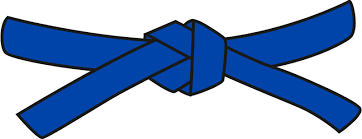 BASICSKIHON WAZA - Basic techniquesKette JunzukiKette GyakuzukiKette Junzuki No TsukkomiKette Gyakuzuki No TsukkomiTobikomizukiNagashizukiUshirogeri ChudanTobigeriRENKEI WAZA - Combination techniquesMawashigeri Chudan, Ushirogeri Chudan, Gyakazuki ChudanTobikomizuki Jodan, Chudan Zuki, Mawashigeri ChudanPAIR WORKIPPON KUMITE - One step blocksJodan Uke - Nihonme & YohonmeChudan Uke - Nihonme & YohonmeMaegeri Uke - Nihonme & YohonmeOHYO KUMITE – Semi-free fightingNihonmeKATAPinan Shodan & Pinan YodanJI YU KUMITE